APO தேசிய விருதுகள் வழங்கும் திட்டம்சிறப்புக்கான உற்பத்தித்திறன் வெற்றியாளர்களை மதித்து கௌரவித்தல் நியமனப் படிவம் 1 உற்பத்தித்திறன் ஆதரவாளர்களுக்கான APO தேசிய விருதுகள் வழங்கும் திட்டம்  நியமனப் படிவம் 2 உற்பத்தித்திறன் தொழில்நுட்ப நிபுணர்களுக்கான தேசிய விருதுகள் வழங்கும் திட்டம்நியமிக்கப்படுபவர் பற்றிய குறிப்புநியமிக்கப்படுபவர் பற்றிய குறிப்புநியமிக்கப்படுபவர் பற்றிய குறிப்புநியமிக்கப்படுபவர் பற்றிய குறிப்புநியமிக்கப்படுபவர் பற்றிய குறிப்புபெயர்பெயர்பதவிப்பெயர்பதவிப்பெயர்நிறுவனத்தின் பெயர்நிறுவனத்தின் பெயர்நிறுவனத்தின் தன்மைநிறுவனத்தின் தன்மைமுகவரிமுகவரிதொடர்புகொள்ளக் கூடிய விபரங்கள்தொடர்புகொள்ளக் கூடிய விபரங்கள்தொலைபேசி இலக்கம்:தொலைபேசி இலக்கம்:மின்னஞ்சல்: நியமிக்கப்படுபவர் பற்றிய விவரம் நியமிக்கப்படுபவர் பற்றிய விவரம் நியமிக்கப்படுபவர் பற்றிய விவரம் நியமிக்கப்படுபவர் பற்றிய விவரம் நியமிக்கப்படுபவர் பற்றிய விவரம் வகிபங்கும் பங்களிப்புகளும் ஒரு கொள்கை ஆக்குநர், மூலோபாய நிபுணர், முகாமைத்துவ தலைவர், அல்லது சிந்தனை தலைவர் என்ற வகையில் உற்பத்தித்திறனை பாதுகாத்து ஊக்கவிப்பதில் நியமிக்கப்படும் நபரின் வகிபங்கு அதாவது இது நிறுவன மட்டத்திலா / சர்வதேச மட்டத்திலான என விவரிக்கவும். தான் ஆதரவளித்த அல்லது தலைமைதாங்கிய குறிப்பான உற்பத்தித்திறன் முன்னெடுப்புத் திட்டங்களையும் மற்றும் உற்பத்தித்திறன் நகர்வை ஊக்கவிப்பதற்கான முயற்சிகளை நியமிக்கப்பட்டவரால் எவ்வாறு மேற்கொள்ள முடிந்தது என்ற விபரத்தையும் உள்ளடக்குக. குறித்த நபர் நியமிக்கப்பட்டள்ளார்/அல்லது விருதுகளை வென்றுள்ளார் அல்லது மதிக்கப்பட்டுள்ளார் என்பதற்கான ஏதாவது ஆவணங்கள் இருந்தால் தயவுசெய்து அத்தகைய ஆவணங்களையும் உள்ளடக்குக.வகிபங்கும் பங்களிப்புகளும் ஒரு கொள்கை ஆக்குநர், மூலோபாய நிபுணர், முகாமைத்துவ தலைவர், அல்லது சிந்தனை தலைவர் என்ற வகையில் உற்பத்தித்திறனை பாதுகாத்து ஊக்கவிப்பதில் நியமிக்கப்படும் நபரின் வகிபங்கு அதாவது இது நிறுவன மட்டத்திலா / சர்வதேச மட்டத்திலான என விவரிக்கவும். தான் ஆதரவளித்த அல்லது தலைமைதாங்கிய குறிப்பான உற்பத்தித்திறன் முன்னெடுப்புத் திட்டங்களையும் மற்றும் உற்பத்தித்திறன் நகர்வை ஊக்கவிப்பதற்கான முயற்சிகளை நியமிக்கப்பட்டவரால் எவ்வாறு மேற்கொள்ள முடிந்தது என்ற விபரத்தையும் உள்ளடக்குக. குறித்த நபர் நியமிக்கப்பட்டள்ளார்/அல்லது விருதுகளை வென்றுள்ளார் அல்லது மதிக்கப்பட்டுள்ளார் என்பதற்கான ஏதாவது ஆவணங்கள் இருந்தால் தயவுசெய்து அத்தகைய ஆவணங்களையும் உள்ளடக்குக.வகிபங்கும் பங்களிப்புகளும் ஒரு கொள்கை ஆக்குநர், மூலோபாய நிபுணர், முகாமைத்துவ தலைவர், அல்லது சிந்தனை தலைவர் என்ற வகையில் உற்பத்தித்திறனை பாதுகாத்து ஊக்கவிப்பதில் நியமிக்கப்படும் நபரின் வகிபங்கு அதாவது இது நிறுவன மட்டத்திலா / சர்வதேச மட்டத்திலான என விவரிக்கவும். தான் ஆதரவளித்த அல்லது தலைமைதாங்கிய குறிப்பான உற்பத்தித்திறன் முன்னெடுப்புத் திட்டங்களையும் மற்றும் உற்பத்தித்திறன் நகர்வை ஊக்கவிப்பதற்கான முயற்சிகளை நியமிக்கப்பட்டவரால் எவ்வாறு மேற்கொள்ள முடிந்தது என்ற விபரத்தையும் உள்ளடக்குக. குறித்த நபர் நியமிக்கப்பட்டள்ளார்/அல்லது விருதுகளை வென்றுள்ளார் அல்லது மதிக்கப்பட்டுள்ளார் என்பதற்கான ஏதாவது ஆவணங்கள் இருந்தால் தயவுசெய்து அத்தகைய ஆவணங்களையும் உள்ளடக்குக.வகிபங்கும் பங்களிப்புகளும் ஒரு கொள்கை ஆக்குநர், மூலோபாய நிபுணர், முகாமைத்துவ தலைவர், அல்லது சிந்தனை தலைவர் என்ற வகையில் உற்பத்தித்திறனை பாதுகாத்து ஊக்கவிப்பதில் நியமிக்கப்படும் நபரின் வகிபங்கு அதாவது இது நிறுவன மட்டத்திலா / சர்வதேச மட்டத்திலான என விவரிக்கவும். தான் ஆதரவளித்த அல்லது தலைமைதாங்கிய குறிப்பான உற்பத்தித்திறன் முன்னெடுப்புத் திட்டங்களையும் மற்றும் உற்பத்தித்திறன் நகர்வை ஊக்கவிப்பதற்கான முயற்சிகளை நியமிக்கப்பட்டவரால் எவ்வாறு மேற்கொள்ள முடிந்தது என்ற விபரத்தையும் உள்ளடக்குக. குறித்த நபர் நியமிக்கப்பட்டள்ளார்/அல்லது விருதுகளை வென்றுள்ளார் அல்லது மதிக்கப்பட்டுள்ளார் என்பதற்கான ஏதாவது ஆவணங்கள் இருந்தால் தயவுசெய்து அத்தகைய ஆவணங்களையும் உள்ளடக்குக.வகிபங்கும் பங்களிப்புகளும் ஒரு கொள்கை ஆக்குநர், மூலோபாய நிபுணர், முகாமைத்துவ தலைவர், அல்லது சிந்தனை தலைவர் என்ற வகையில் உற்பத்தித்திறனை பாதுகாத்து ஊக்கவிப்பதில் நியமிக்கப்படும் நபரின் வகிபங்கு அதாவது இது நிறுவன மட்டத்திலா / சர்வதேச மட்டத்திலான என விவரிக்கவும். தான் ஆதரவளித்த அல்லது தலைமைதாங்கிய குறிப்பான உற்பத்தித்திறன் முன்னெடுப்புத் திட்டங்களையும் மற்றும் உற்பத்தித்திறன் நகர்வை ஊக்கவிப்பதற்கான முயற்சிகளை நியமிக்கப்பட்டவரால் எவ்வாறு மேற்கொள்ள முடிந்தது என்ற விபரத்தையும் உள்ளடக்குக. குறித்த நபர் நியமிக்கப்பட்டள்ளார்/அல்லது விருதுகளை வென்றுள்ளார் அல்லது மதிக்கப்பட்டுள்ளார் என்பதற்கான ஏதாவது ஆவணங்கள் இருந்தால் தயவுசெய்து அத்தகைய ஆவணங்களையும் உள்ளடக்குக.தலைமைத்துவமும் மூலோபாயங்களும்  நியமிக்கப்பட்டுள்ள நபர் மூலோபாயங்களை/கொள்கைகளை தயாரிக்கும் பொருட்டு  தலைமைத்துவ அனுபவத்தையும் அக்கறையுடைய தரப்புகளிடமிருந்து ஒத்துழைப்பையும் எவ்வாறு பெற்றுள்ளார் என்பது பற்றி விவரிக்கவும். பிரச்சினைகளையும் அவற்றை தீர்க்க   தயாரித்த மூலோபாயங்களினது/கொள்கைகளினது தரத்தையும் பயனையும் வரையறுக்க அவருக்குள்ள ஆற்றல் பற்றிய குறிப்பான உதாரணங்களை தயவுசெய்து குறிப்பிடவும்.தலைமைத்துவமும் மூலோபாயங்களும்  நியமிக்கப்பட்டுள்ள நபர் மூலோபாயங்களை/கொள்கைகளை தயாரிக்கும் பொருட்டு  தலைமைத்துவ அனுபவத்தையும் அக்கறையுடைய தரப்புகளிடமிருந்து ஒத்துழைப்பையும் எவ்வாறு பெற்றுள்ளார் என்பது பற்றி விவரிக்கவும். பிரச்சினைகளையும் அவற்றை தீர்க்க   தயாரித்த மூலோபாயங்களினது/கொள்கைகளினது தரத்தையும் பயனையும் வரையறுக்க அவருக்குள்ள ஆற்றல் பற்றிய குறிப்பான உதாரணங்களை தயவுசெய்து குறிப்பிடவும்.தலைமைத்துவமும் மூலோபாயங்களும்  நியமிக்கப்பட்டுள்ள நபர் மூலோபாயங்களை/கொள்கைகளை தயாரிக்கும் பொருட்டு  தலைமைத்துவ அனுபவத்தையும் அக்கறையுடைய தரப்புகளிடமிருந்து ஒத்துழைப்பையும் எவ்வாறு பெற்றுள்ளார் என்பது பற்றி விவரிக்கவும். பிரச்சினைகளையும் அவற்றை தீர்க்க   தயாரித்த மூலோபாயங்களினது/கொள்கைகளினது தரத்தையும் பயனையும் வரையறுக்க அவருக்குள்ள ஆற்றல் பற்றிய குறிப்பான உதாரணங்களை தயவுசெய்து குறிப்பிடவும்.தலைமைத்துவமும் மூலோபாயங்களும்  நியமிக்கப்பட்டுள்ள நபர் மூலோபாயங்களை/கொள்கைகளை தயாரிக்கும் பொருட்டு  தலைமைத்துவ அனுபவத்தையும் அக்கறையுடைய தரப்புகளிடமிருந்து ஒத்துழைப்பையும் எவ்வாறு பெற்றுள்ளார் என்பது பற்றி விவரிக்கவும். பிரச்சினைகளையும் அவற்றை தீர்க்க   தயாரித்த மூலோபாயங்களினது/கொள்கைகளினது தரத்தையும் பயனையும் வரையறுக்க அவருக்குள்ள ஆற்றல் பற்றிய குறிப்பான உதாரணங்களை தயவுசெய்து குறிப்பிடவும்.தலைமைத்துவமும் மூலோபாயங்களும்  நியமிக்கப்பட்டுள்ள நபர் மூலோபாயங்களை/கொள்கைகளை தயாரிக்கும் பொருட்டு  தலைமைத்துவ அனுபவத்தையும் அக்கறையுடைய தரப்புகளிடமிருந்து ஒத்துழைப்பையும் எவ்வாறு பெற்றுள்ளார் என்பது பற்றி விவரிக்கவும். பிரச்சினைகளையும் அவற்றை தீர்க்க   தயாரித்த மூலோபாயங்களினது/கொள்கைகளினது தரத்தையும் பயனையும் வரையறுக்க அவருக்குள்ள ஆற்றல் பற்றிய குறிப்பான உதாரணங்களை தயவுசெய்து குறிப்பிடவும்.பெறுபேறுகளும் தாக்கங்களும்  ஒரு நீண்டகாலத்திற்கான பெறுபேறுகளும் தாக்கங்களும் அடங்கலாக நியமிக்க்பபட்டுள்ள நபர் தயாரித்த உற்பத்தித்திறன் மூலோபாயங்களினது/கொள்கைகளினது தரமானதும் கணியமானதுமான சாதனைகளையும் தாக்கங்களையும் சுட்டிக்காட்டுக. மூலோபாயங்கள் / கொள்கைகள் நாட்டினுள் ஏனைய துறைகளுக்கு பிரயோகிக்கப்படலாமா அல்லது அவை சமூக, சுற்றாடல், மற்றும்/நிருவாக நன்மைகள் என்பவற்றுக்கு பயனளித்துள்ளனவா என குறிப்பிடுக.பெறுபேறுகளும் தாக்கங்களும்  ஒரு நீண்டகாலத்திற்கான பெறுபேறுகளும் தாக்கங்களும் அடங்கலாக நியமிக்க்பபட்டுள்ள நபர் தயாரித்த உற்பத்தித்திறன் மூலோபாயங்களினது/கொள்கைகளினது தரமானதும் கணியமானதுமான சாதனைகளையும் தாக்கங்களையும் சுட்டிக்காட்டுக. மூலோபாயங்கள் / கொள்கைகள் நாட்டினுள் ஏனைய துறைகளுக்கு பிரயோகிக்கப்படலாமா அல்லது அவை சமூக, சுற்றாடல், மற்றும்/நிருவாக நன்மைகள் என்பவற்றுக்கு பயனளித்துள்ளனவா என குறிப்பிடுக.பெறுபேறுகளும் தாக்கங்களும்  ஒரு நீண்டகாலத்திற்கான பெறுபேறுகளும் தாக்கங்களும் அடங்கலாக நியமிக்க்பபட்டுள்ள நபர் தயாரித்த உற்பத்தித்திறன் மூலோபாயங்களினது/கொள்கைகளினது தரமானதும் கணியமானதுமான சாதனைகளையும் தாக்கங்களையும் சுட்டிக்காட்டுக. மூலோபாயங்கள் / கொள்கைகள் நாட்டினுள் ஏனைய துறைகளுக்கு பிரயோகிக்கப்படலாமா அல்லது அவை சமூக, சுற்றாடல், மற்றும்/நிருவாக நன்மைகள் என்பவற்றுக்கு பயனளித்துள்ளனவா என குறிப்பிடுக.பெறுபேறுகளும் தாக்கங்களும்  ஒரு நீண்டகாலத்திற்கான பெறுபேறுகளும் தாக்கங்களும் அடங்கலாக நியமிக்க்பபட்டுள்ள நபர் தயாரித்த உற்பத்தித்திறன் மூலோபாயங்களினது/கொள்கைகளினது தரமானதும் கணியமானதுமான சாதனைகளையும் தாக்கங்களையும் சுட்டிக்காட்டுக. மூலோபாயங்கள் / கொள்கைகள் நாட்டினுள் ஏனைய துறைகளுக்கு பிரயோகிக்கப்படலாமா அல்லது அவை சமூக, சுற்றாடல், மற்றும்/நிருவாக நன்மைகள் என்பவற்றுக்கு பயனளித்துள்ளனவா என குறிப்பிடுக.பெறுபேறுகளும் தாக்கங்களும்  ஒரு நீண்டகாலத்திற்கான பெறுபேறுகளும் தாக்கங்களும் அடங்கலாக நியமிக்க்பபட்டுள்ள நபர் தயாரித்த உற்பத்தித்திறன் மூலோபாயங்களினது/கொள்கைகளினது தரமானதும் கணியமானதுமான சாதனைகளையும் தாக்கங்களையும் சுட்டிக்காட்டுக. மூலோபாயங்கள் / கொள்கைகள் நாட்டினுள் ஏனைய துறைகளுக்கு பிரயோகிக்கப்படலாமா அல்லது அவை சமூக, சுற்றாடல், மற்றும்/நிருவாக நன்மைகள் என்பவற்றுக்கு பயனளித்துள்ளனவா என குறிப்பிடுக.மேலதிகப் புள்ளிகள் (ஏதுமிருப்பின்)மேலதிகப் புள்ளிகள் (ஏதுமிருப்பின்)மேலதிகப் புள்ளிகள் (ஏதுமிருப்பின்)மேலதிகப் புள்ளிகள் (ஏதுமிருப்பின்)மேலதிகப் புள்ளிகள் (ஏதுமிருப்பின்)வெளிப்படுத்துகை வெளிப்படுத்துகை வெளிப்படுத்துகை வெளிப்படுத்துகை வெளிப்படுத்துகை நியமிப்பவரின் பெயர்நிறுவனம்முகவரிதொடர்புகொள்ளக் கூடிய விபரங்கள்தொலைபேசி இலக்கம்:தொலைபேசி இலக்கம்:மின்னஞ்சல்:மின்னஞ்சல்:நியமனப் படிவத்தில் தரப்பட்டுள்ள விபரங்களும் இணைக்கப்பட்டு சமர்ப்பிக்கப்பட்டுள்ள ஆவணங்களும் (ஏதுமிருப்பின்) எனது அறிவுக்கும் நம்பிக்கைக்கும் எட்டிய வகையில் உண்மையானவையும் சரியானவையும் என நான் இத்தால் வெளிப்படுத்துகின்றேன். 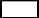 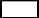 ஒரு தனிநபர் ஆற்றலில் நியமிக்கப்படவுள்ள நபருடன் எனக்கு சம்பந்தம் கிடையாது.நியமிப்பவரின் கையொப்பம் 	திகதி நியமனப் படிவத்தில் தரப்பட்டுள்ள விபரங்களும் இணைக்கப்பட்டு சமர்ப்பிக்கப்பட்டுள்ள ஆவணங்களும் (ஏதுமிருப்பின்) எனது அறிவுக்கும் நம்பிக்கைக்கும் எட்டிய வகையில் உண்மையானவையும் சரியானவையும் என நான் இத்தால் வெளிப்படுத்துகின்றேன். ஒரு தனிநபர் ஆற்றலில் நியமிக்கப்படவுள்ள நபருடன் எனக்கு சம்பந்தம் கிடையாது.நியமிப்பவரின் கையொப்பம் 	திகதி நியமனப் படிவத்தில் தரப்பட்டுள்ள விபரங்களும் இணைக்கப்பட்டு சமர்ப்பிக்கப்பட்டுள்ள ஆவணங்களும் (ஏதுமிருப்பின்) எனது அறிவுக்கும் நம்பிக்கைக்கும் எட்டிய வகையில் உண்மையானவையும் சரியானவையும் என நான் இத்தால் வெளிப்படுத்துகின்றேன். ஒரு தனிநபர் ஆற்றலில் நியமிக்கப்படவுள்ள நபருடன் எனக்கு சம்பந்தம் கிடையாது.நியமிப்பவரின் கையொப்பம் 	திகதி நியமனப் படிவத்தில் தரப்பட்டுள்ள விபரங்களும் இணைக்கப்பட்டு சமர்ப்பிக்கப்பட்டுள்ள ஆவணங்களும் (ஏதுமிருப்பின்) எனது அறிவுக்கும் நம்பிக்கைக்கும் எட்டிய வகையில் உண்மையானவையும் சரியானவையும் என நான் இத்தால் வெளிப்படுத்துகின்றேன். ஒரு தனிநபர் ஆற்றலில் நியமிக்கப்படவுள்ள நபருடன் எனக்கு சம்பந்தம் கிடையாது.நியமிப்பவரின் கையொப்பம் 	திகதி நியமனப் படிவத்தில் தரப்பட்டுள்ள விபரங்களும் இணைக்கப்பட்டு சமர்ப்பிக்கப்பட்டுள்ள ஆவணங்களும் (ஏதுமிருப்பின்) எனது அறிவுக்கும் நம்பிக்கைக்கும் எட்டிய வகையில் உண்மையானவையும் சரியானவையும் என நான் இத்தால் வெளிப்படுத்துகின்றேன். ஒரு தனிநபர் ஆற்றலில் நியமிக்கப்படவுள்ள நபருடன் எனக்கு சம்பந்தம் கிடையாது.நியமிப்பவரின் கையொப்பம் 	திகதி நியமிக்கப்படுபவர் பற்றிய குறிப்புநியமிக்கப்படுபவர் பற்றிய குறிப்புநியமிக்கப்படுபவர் பற்றிய குறிப்புநியமிக்கப்படுபவர் பற்றிய குறிப்புநியமிக்கப்படுபவர் பற்றிய குறிப்புபெயர்பெயர்பதவிப்பெயர்பதவிப்பெயர்நிறுவனத்தின் பெயர்நிறுவனத்தின் பெயர்நிறுவனத்தின் தன்மைநிறுவனத்தின் தன்மைமுகவரிமுகவரிதொடர்புகொள்ளக் கூடிய விபரங்கள்தொடர்புகொள்ளக் கூடிய விபரங்கள்தொலைபேசி இலக்கம்.:தொலைபேசி இலக்கம்.:மின்னஞ்சல்:நியமிக்கப்படுபவர் பற்றிய விவரம் நியமிக்கப்படுபவர் பற்றிய விவரம் நியமிக்கப்படுபவர் பற்றிய விவரம் நியமிக்கப்படுபவர் பற்றிய விவரம் நியமிக்கப்படுபவர் பற்றிய விவரம் வகிபங்கும் பங்களிப்பகளும் உற்பத்தித்திறன் நகர்வை ஊக்குவிப்பதற்கான முயற்சிகளை நியமிக்கப்படும் நபரினால் எவ்வாறு பேண முடிந்தது என்பது அடங்கலாக குறித்த உற்பத்தித்திறன் கருத் திட்டங்களையும் முன்னெடுப்புத் திட்டங்களையும் புரிந்து செயற்படுத்துவதில் நியமிக்கப்படும் நபரின் வகிபங்கு பற்றி விவரிக்கவும்.  குறித்த நபர் நியமிக்கப்பட்டள்ளார்/அல்லது விருதுகளை வென்றுள்ளார் அல்லது மதிக்கப்பட்டுள்ளார் என்பதை காண்பிப்பிதற்கான ஏதாவது ஆவணங்கள் இருந்தால் தயவுசெய்து அத்தகைய ஆவணங்களையும் உள்ளடக்குக.வகிபங்கும் பங்களிப்பகளும் உற்பத்தித்திறன் நகர்வை ஊக்குவிப்பதற்கான முயற்சிகளை நியமிக்கப்படும் நபரினால் எவ்வாறு பேண முடிந்தது என்பது அடங்கலாக குறித்த உற்பத்தித்திறன் கருத் திட்டங்களையும் முன்னெடுப்புத் திட்டங்களையும் புரிந்து செயற்படுத்துவதில் நியமிக்கப்படும் நபரின் வகிபங்கு பற்றி விவரிக்கவும்.  குறித்த நபர் நியமிக்கப்பட்டள்ளார்/அல்லது விருதுகளை வென்றுள்ளார் அல்லது மதிக்கப்பட்டுள்ளார் என்பதை காண்பிப்பிதற்கான ஏதாவது ஆவணங்கள் இருந்தால் தயவுசெய்து அத்தகைய ஆவணங்களையும் உள்ளடக்குக.வகிபங்கும் பங்களிப்பகளும் உற்பத்தித்திறன் நகர்வை ஊக்குவிப்பதற்கான முயற்சிகளை நியமிக்கப்படும் நபரினால் எவ்வாறு பேண முடிந்தது என்பது அடங்கலாக குறித்த உற்பத்தித்திறன் கருத் திட்டங்களையும் முன்னெடுப்புத் திட்டங்களையும் புரிந்து செயற்படுத்துவதில் நியமிக்கப்படும் நபரின் வகிபங்கு பற்றி விவரிக்கவும்.  குறித்த நபர் நியமிக்கப்பட்டள்ளார்/அல்லது விருதுகளை வென்றுள்ளார் அல்லது மதிக்கப்பட்டுள்ளார் என்பதை காண்பிப்பிதற்கான ஏதாவது ஆவணங்கள் இருந்தால் தயவுசெய்து அத்தகைய ஆவணங்களையும் உள்ளடக்குக.வகிபங்கும் பங்களிப்பகளும் உற்பத்தித்திறன் நகர்வை ஊக்குவிப்பதற்கான முயற்சிகளை நியமிக்கப்படும் நபரினால் எவ்வாறு பேண முடிந்தது என்பது அடங்கலாக குறித்த உற்பத்தித்திறன் கருத் திட்டங்களையும் முன்னெடுப்புத் திட்டங்களையும் புரிந்து செயற்படுத்துவதில் நியமிக்கப்படும் நபரின் வகிபங்கு பற்றி விவரிக்கவும்.  குறித்த நபர் நியமிக்கப்பட்டள்ளார்/அல்லது விருதுகளை வென்றுள்ளார் அல்லது மதிக்கப்பட்டுள்ளார் என்பதை காண்பிப்பிதற்கான ஏதாவது ஆவணங்கள் இருந்தால் தயவுசெய்து அத்தகைய ஆவணங்களையும் உள்ளடக்குக.வகிபங்கும் பங்களிப்பகளும் உற்பத்தித்திறன் நகர்வை ஊக்குவிப்பதற்கான முயற்சிகளை நியமிக்கப்படும் நபரினால் எவ்வாறு பேண முடிந்தது என்பது அடங்கலாக குறித்த உற்பத்தித்திறன் கருத் திட்டங்களையும் முன்னெடுப்புத் திட்டங்களையும் புரிந்து செயற்படுத்துவதில் நியமிக்கப்படும் நபரின் வகிபங்கு பற்றி விவரிக்கவும்.  குறித்த நபர் நியமிக்கப்பட்டள்ளார்/அல்லது விருதுகளை வென்றுள்ளார் அல்லது மதிக்கப்பட்டுள்ளார் என்பதை காண்பிப்பிதற்கான ஏதாவது ஆவணங்கள் இருந்தால் தயவுசெய்து அத்தகைய ஆவணங்களையும் உள்ளடக்குக.தொழில்நுட்ப தகுதி  உற்பத்தித்திறன் பிரச்சினைகளை புரிந்துகொண்டு வரையறுப்பதற்கும் மற்றும் பிரச்சினைகளை தீர்ப்பதற்கான தொழில்நுட்ப கோட்பாடுகளையும் பிரயோகிப்பதற்கும் நியமிக்கப்படவுள்ள நபருக்கு இருக்கின்ற ஆற்றல் பற்றி விவரிக்குக. அத்தகைய தீர்வுகளின் தரமும் தொழிற்பாடும் அடங்கலாக உற்பத்தித்திறன் பிரச்சினைகளை தீர்ப்பதற்கு, நியமிக்கப்பட்டுள்ள நபர் தயாரித்துள்ள புதிய தொழில்நுட்பங்களினதும், கருவிசாதனங்களினதும், தொழில்நுட்பங்களினதும் குறிப்பான உதாரணங்களை பட்டியல்படுத்தவும். .தொழில்நுட்ப தகுதி  உற்பத்தித்திறன் பிரச்சினைகளை புரிந்துகொண்டு வரையறுப்பதற்கும் மற்றும் பிரச்சினைகளை தீர்ப்பதற்கான தொழில்நுட்ப கோட்பாடுகளையும் பிரயோகிப்பதற்கும் நியமிக்கப்படவுள்ள நபருக்கு இருக்கின்ற ஆற்றல் பற்றி விவரிக்குக. அத்தகைய தீர்வுகளின் தரமும் தொழிற்பாடும் அடங்கலாக உற்பத்தித்திறன் பிரச்சினைகளை தீர்ப்பதற்கு, நியமிக்கப்பட்டுள்ள நபர் தயாரித்துள்ள புதிய தொழில்நுட்பங்களினதும், கருவிசாதனங்களினதும், தொழில்நுட்பங்களினதும் குறிப்பான உதாரணங்களை பட்டியல்படுத்தவும். .தொழில்நுட்ப தகுதி  உற்பத்தித்திறன் பிரச்சினைகளை புரிந்துகொண்டு வரையறுப்பதற்கும் மற்றும் பிரச்சினைகளை தீர்ப்பதற்கான தொழில்நுட்ப கோட்பாடுகளையும் பிரயோகிப்பதற்கும் நியமிக்கப்படவுள்ள நபருக்கு இருக்கின்ற ஆற்றல் பற்றி விவரிக்குக. அத்தகைய தீர்வுகளின் தரமும் தொழிற்பாடும் அடங்கலாக உற்பத்தித்திறன் பிரச்சினைகளை தீர்ப்பதற்கு, நியமிக்கப்பட்டுள்ள நபர் தயாரித்துள்ள புதிய தொழில்நுட்பங்களினதும், கருவிசாதனங்களினதும், தொழில்நுட்பங்களினதும் குறிப்பான உதாரணங்களை பட்டியல்படுத்தவும். .தொழில்நுட்ப தகுதி  உற்பத்தித்திறன் பிரச்சினைகளை புரிந்துகொண்டு வரையறுப்பதற்கும் மற்றும் பிரச்சினைகளை தீர்ப்பதற்கான தொழில்நுட்ப கோட்பாடுகளையும் பிரயோகிப்பதற்கும் நியமிக்கப்படவுள்ள நபருக்கு இருக்கின்ற ஆற்றல் பற்றி விவரிக்குக. அத்தகைய தீர்வுகளின் தரமும் தொழிற்பாடும் அடங்கலாக உற்பத்தித்திறன் பிரச்சினைகளை தீர்ப்பதற்கு, நியமிக்கப்பட்டுள்ள நபர் தயாரித்துள்ள புதிய தொழில்நுட்பங்களினதும், கருவிசாதனங்களினதும், தொழில்நுட்பங்களினதும் குறிப்பான உதாரணங்களை பட்டியல்படுத்தவும். .தொழில்நுட்ப தகுதி  உற்பத்தித்திறன் பிரச்சினைகளை புரிந்துகொண்டு வரையறுப்பதற்கும் மற்றும் பிரச்சினைகளை தீர்ப்பதற்கான தொழில்நுட்ப கோட்பாடுகளையும் பிரயோகிப்பதற்கும் நியமிக்கப்படவுள்ள நபருக்கு இருக்கின்ற ஆற்றல் பற்றி விவரிக்குக. அத்தகைய தீர்வுகளின் தரமும் தொழிற்பாடும் அடங்கலாக உற்பத்தித்திறன் பிரச்சினைகளை தீர்ப்பதற்கு, நியமிக்கப்பட்டுள்ள நபர் தயாரித்துள்ள புதிய தொழில்நுட்பங்களினதும், கருவிசாதனங்களினதும், தொழில்நுட்பங்களினதும் குறிப்பான உதாரணங்களை பட்டியல்படுத்தவும். .பெறுபேறுகளும் தாக்கங்களும்  பெறுபேறுகளும் தாக்கங்களும்  பெறுபேறுகளும் தாக்கங்களும்  பெறுபேறுகளும் தாக்கங்களும்  பெறுபேறுகளும் தாக்கங்களும்  ஒரு நீண்டகாலத்திற்கான பெறுபேறுகளின் தொடர்தன்மை அடங்கலாக நியமிக்கப்பட்டுள்ள நபர் தயாரித்த உற்பத்தித்திறன் முறையியல்களையும், கருவிசாதனங்களையும், தொழில்நுட்பங்களையும் பிரயோகிப்பதிலிருந்து கிடைத்த தரமான கணியமான பெறுபேறுகளையும் மற்றும் அவை தொடர்பான ஏதாவது ஆவணங்கள் அல்லது வெளியீடுகள் அடங்கலாக வித்தியாசமான துறைகளில் அல்லது நாடுகளில் இந்த தீர்வுகள் பரந்தளவில் பிரயோகிக்கப்பட்டு பரம்பல் செய்யப்பட்டுள்ளனவா என்பதையும் விவரிக்குக. ஒரு நீண்டகாலத்திற்கான பெறுபேறுகளின் தொடர்தன்மை அடங்கலாக நியமிக்கப்பட்டுள்ள நபர் தயாரித்த உற்பத்தித்திறன் முறையியல்களையும், கருவிசாதனங்களையும், தொழில்நுட்பங்களையும் பிரயோகிப்பதிலிருந்து கிடைத்த தரமான கணியமான பெறுபேறுகளையும் மற்றும் அவை தொடர்பான ஏதாவது ஆவணங்கள் அல்லது வெளியீடுகள் அடங்கலாக வித்தியாசமான துறைகளில் அல்லது நாடுகளில் இந்த தீர்வுகள் பரந்தளவில் பிரயோகிக்கப்பட்டு பரம்பல் செய்யப்பட்டுள்ளனவா என்பதையும் விவரிக்குக. ஒரு நீண்டகாலத்திற்கான பெறுபேறுகளின் தொடர்தன்மை அடங்கலாக நியமிக்கப்பட்டுள்ள நபர் தயாரித்த உற்பத்தித்திறன் முறையியல்களையும், கருவிசாதனங்களையும், தொழில்நுட்பங்களையும் பிரயோகிப்பதிலிருந்து கிடைத்த தரமான கணியமான பெறுபேறுகளையும் மற்றும் அவை தொடர்பான ஏதாவது ஆவணங்கள் அல்லது வெளியீடுகள் அடங்கலாக வித்தியாசமான துறைகளில் அல்லது நாடுகளில் இந்த தீர்வுகள் பரந்தளவில் பிரயோகிக்கப்பட்டு பரம்பல் செய்யப்பட்டுள்ளனவா என்பதையும் விவரிக்குக. ஒரு நீண்டகாலத்திற்கான பெறுபேறுகளின் தொடர்தன்மை அடங்கலாக நியமிக்கப்பட்டுள்ள நபர் தயாரித்த உற்பத்தித்திறன் முறையியல்களையும், கருவிசாதனங்களையும், தொழில்நுட்பங்களையும் பிரயோகிப்பதிலிருந்து கிடைத்த தரமான கணியமான பெறுபேறுகளையும் மற்றும் அவை தொடர்பான ஏதாவது ஆவணங்கள் அல்லது வெளியீடுகள் அடங்கலாக வித்தியாசமான துறைகளில் அல்லது நாடுகளில் இந்த தீர்வுகள் பரந்தளவில் பிரயோகிக்கப்பட்டு பரம்பல் செய்யப்பட்டுள்ளனவா என்பதையும் விவரிக்குக. ஒரு நீண்டகாலத்திற்கான பெறுபேறுகளின் தொடர்தன்மை அடங்கலாக நியமிக்கப்பட்டுள்ள நபர் தயாரித்த உற்பத்தித்திறன் முறையியல்களையும், கருவிசாதனங்களையும், தொழில்நுட்பங்களையும் பிரயோகிப்பதிலிருந்து கிடைத்த தரமான கணியமான பெறுபேறுகளையும் மற்றும் அவை தொடர்பான ஏதாவது ஆவணங்கள் அல்லது வெளியீடுகள் அடங்கலாக வித்தியாசமான துறைகளில் அல்லது நாடுகளில் இந்த தீர்வுகள் பரந்தளவில் பிரயோகிக்கப்பட்டு பரம்பல் செய்யப்பட்டுள்ளனவா என்பதையும் விவரிக்குக. மேலதிகப் புள்ளிகள் (ஏதுமிருப்பின்)மேலதிகப் புள்ளிகள் (ஏதுமிருப்பின்)மேலதிகப் புள்ளிகள் (ஏதுமிருப்பின்)மேலதிகப் புள்ளிகள் (ஏதுமிருப்பின்)மேலதிகப் புள்ளிகள் (ஏதுமிருப்பின்)வெளிப்படுத்துகைவெளிப்படுத்துகைவெளிப்படுத்துகைவெளிப்படுத்துகைவெளிப்படுத்துகைநியமிப்பவரின் பெயர்நிறுவனம்முகவரிதொடர்புகொள்ளக் கூடிய விபரங்கள்தொலைபேசி இலக்கம்:தொலைபேசி இலக்கம்:மின்னஞ்சல்: மின்னஞ்சல்: நியமனப் படிவத்தில் தரப்பட்டுள்ள விபரங்களும் இணைக்கப்பட்டு சமர்ப்பிக்கப்பட்டுள்ள ஆவணங்களும் (ஏதுமிருப்பின்) எனது அறிவுக்கும் நம்பிக்கைக்கும் எட்டிய வகையில் உண்மையானவையும் சரியானவையும் என நான் இத்தால் வெளிப்படுத்துகின்றேன்.ஒரு தனிநபர் ஆற்றலில் நியமிக்கப்படவுள்ள நபருடன் எனக்கு சம்பந்தம் கிடையாது.நியமிப்பவரின் கையொப்பம்	திகதி நியமனப் படிவத்தில் தரப்பட்டுள்ள விபரங்களும் இணைக்கப்பட்டு சமர்ப்பிக்கப்பட்டுள்ள ஆவணங்களும் (ஏதுமிருப்பின்) எனது அறிவுக்கும் நம்பிக்கைக்கும் எட்டிய வகையில் உண்மையானவையும் சரியானவையும் என நான் இத்தால் வெளிப்படுத்துகின்றேன்.ஒரு தனிநபர் ஆற்றலில் நியமிக்கப்படவுள்ள நபருடன் எனக்கு சம்பந்தம் கிடையாது.நியமிப்பவரின் கையொப்பம்	திகதி நியமனப் படிவத்தில் தரப்பட்டுள்ள விபரங்களும் இணைக்கப்பட்டு சமர்ப்பிக்கப்பட்டுள்ள ஆவணங்களும் (ஏதுமிருப்பின்) எனது அறிவுக்கும் நம்பிக்கைக்கும் எட்டிய வகையில் உண்மையானவையும் சரியானவையும் என நான் இத்தால் வெளிப்படுத்துகின்றேன்.ஒரு தனிநபர் ஆற்றலில் நியமிக்கப்படவுள்ள நபருடன் எனக்கு சம்பந்தம் கிடையாது.நியமிப்பவரின் கையொப்பம்	திகதி நியமனப் படிவத்தில் தரப்பட்டுள்ள விபரங்களும் இணைக்கப்பட்டு சமர்ப்பிக்கப்பட்டுள்ள ஆவணங்களும் (ஏதுமிருப்பின்) எனது அறிவுக்கும் நம்பிக்கைக்கும் எட்டிய வகையில் உண்மையானவையும் சரியானவையும் என நான் இத்தால் வெளிப்படுத்துகின்றேன்.ஒரு தனிநபர் ஆற்றலில் நியமிக்கப்படவுள்ள நபருடன் எனக்கு சம்பந்தம் கிடையாது.நியமிப்பவரின் கையொப்பம்	திகதி நியமனப் படிவத்தில் தரப்பட்டுள்ள விபரங்களும் இணைக்கப்பட்டு சமர்ப்பிக்கப்பட்டுள்ள ஆவணங்களும் (ஏதுமிருப்பின்) எனது அறிவுக்கும் நம்பிக்கைக்கும் எட்டிய வகையில் உண்மையானவையும் சரியானவையும் என நான் இத்தால் வெளிப்படுத்துகின்றேன்.ஒரு தனிநபர் ஆற்றலில் நியமிக்கப்படவுள்ள நபருடன் எனக்கு சம்பந்தம் கிடையாது.நியமிப்பவரின் கையொப்பம்	திகதி 